Magyar Tudományos Akadémia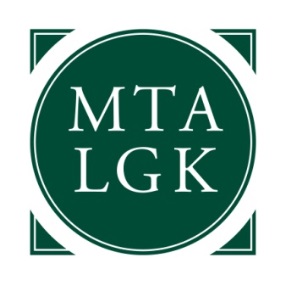 Létesítménygazdálkodási Központ1112 Budapest, Budaörsi út 45.				tel.: 36 1 309 2600 fax: 36 1 309 2664web: www.lgk.mta.hu 										0019-015-2019-TIT-RA Magyar Tudományos Akadémia Létesítménygazdálkodási Központ Üzemeltetési Osztálypályázatot hirdetbetanított munkásmunkakör ellátásáraA közalkalmazotti jogviszony időtartama:határozatlan idejű közalkalmazotti jogviszonypróbaidő: 4 hónap Foglalkoztatás jellege:	teljes munkaidőA munkavégzés helye:BudapestA munkakörhöz tartozó főbb feladatok:bútormozgatás az MTA LGK feladatkörébe tartozó helyiségekben és a közös területeken,székházi termek bútorzatának rendezése,szükség szerint segítségnyújtás a Nádor Irodaház, a Könyvtár valamint egyéb MTA LGK (Budapest) területeken.Pályázati feltételek:legalább általános iskolai végzettség, büntetlen előélet,magyar állampolgárság,cselekvőképesség.A pályázat részeként benyújtandó iratok, igazolások:magyar nyelvű önéletrajz,végzettséget, képesítést tanúsító okiratok fénymásolata,nyilatkozat arról, hogy a pályázati anyagban foglalt személyes adatainak a pályázati eljárással összefüggésben szükséges kezeléséhez hozzájárul.A pályázatok benyújtásának módja: Elektronikus úton: MTA LGK Munkaügy részére fabian.andrea@lgk.mta.hu e-mail címre.Kérjük feltüntetni a beosztás megnevezését: „álláspályázat: betanított munkás”.A munkakör betölthetőségének időpontja:A munkakör a pályázatok elbírálását követően azonnal betölthető.A pályázat benyújtásának határideje: 2019. október 05.A pályázat elbírálásának határideje: 2019. október 11.A pályázati kiírás további közzétételének helye, ideje:www.kozigallas.hu – 2019. szeptember 06.MTA LGK honlap – www.lgk.mta.hu – 2019. szeptember 03.MTA honlap – www.mta.hu – 2019. szeptember 06.Workcenter – 2019. szeptember 03.Megjegyzés: Nyugdíjasokat csak a nyugdíjuk szüneteltetése mellett tudunk alkalmazni.